Grammaire grecque
1 Jean 5 : 18-21En grammaire grecque, lorsque deux substantifs personnels singuliers (noms, participes ou adjectifs) (1) ont le même cas, (2) ont un seul article défini «le/la» et (3) sont reliés par «et», alors les deux substantifs se réfèrent à une même personne.
Ainsi, dans 1 Jean 5:20, si l'antécédent de «lui» est Jésus-Christ, alors il est à la fois le vrai Dieu et la vie éternelle. Cela semble être le cas, car 1 Jean 1 : 2 parle de « la vie éternelle, qui était auprès du Père et qui nous a été manifestée ».
Voir Daniel B. Wallace, Greek Grammar Beyond the Basics, Grand Rapids: Zondervan Publishing House, 1996. 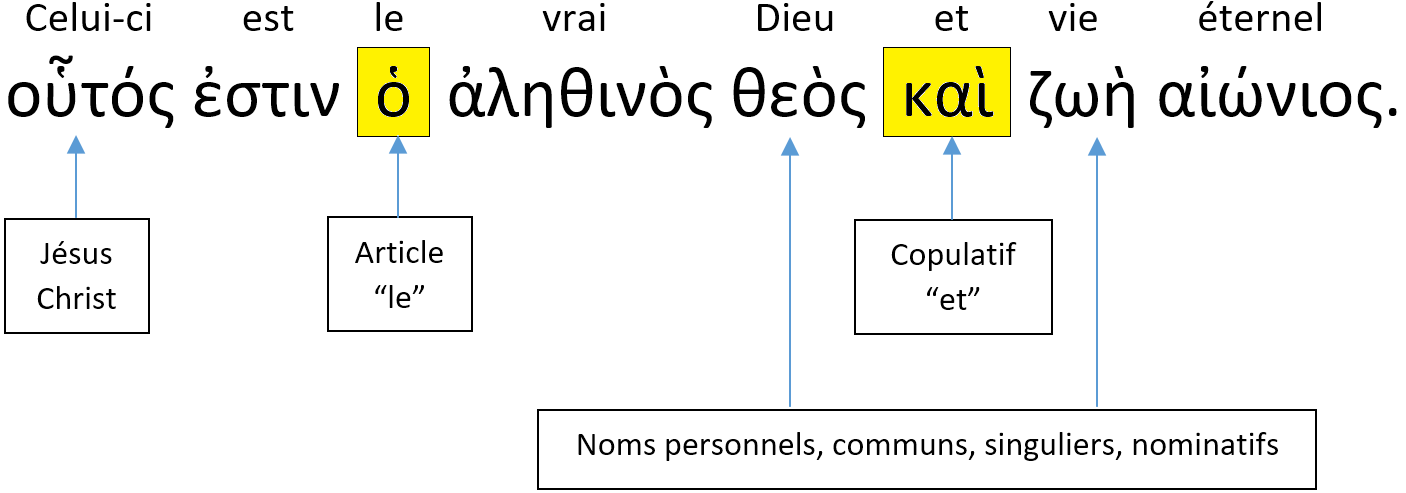 